PHOENIX BONSAI SOCIETY CALIFORNIA TRIP  YYYY SIGN-UP FORMWHEN:		Thursday, Friday, Saturday & Sunday – MMMMM DD, DD, DD & DD, YYYYBUS FEE:    $125.00 Per Member ------ NON-REFUNDABLE – MUST BE PAID IN FULL BY MMMM DD, YYYY                      $150.00 Per Non-member- NON-REFUNDABLEDEPOSIT:   $  70.00 Per Person -------- NON-REFUNDABLE – Due MMMM DD thru MMMM DD, YYYY5 TRIP IS LIMITED TO A MAXIMUM OF NN PAID PEOPLE DUE TO SPACE CONSTRAINTSROOM RATES:	1 king bed 2 adults $80.00 + tax on March 26 and $85.00 + tax on March 27, 282 queens bed rooms 2 adults $90.00 +tax March 26 and $99.00 ​+ tax March 27, 28Suite king with pullout sofa bed $99.00 +tax March 26 and $109.00 + tax March 27,28Rooms are NON-SMOKING – for smoking room – check w/hotel for additional fees Please check all information above for the room you want and call the hotel number below directly to make your room reservationBlock of NN rooms being held under the name PHOENIX BONSAI for special group rate – you must mention PHOENIX BONSAI group, in order to secure your roomYou MUST make your own reservation no later than MMMM DD, YYYY – after this date, rooms will be released. There are XX Deluxe Suite Kings / XX Double Queens XX Mini Suites reserved.  All rooms include a Continental Breakfast, Coffee Maker, Hair Dryer, Television, Phones, Pool, Internet, Mini-Refrigerator, Elevator, and Motor Coach Parking Hotel:	TBD – ENTER HOTEL INFORMATION HERE   Phone: NNN NNN-NNNN      Mention PHOENIX BONSAI SOCIETY for group rate*************************************************************************************************NAME: __________________________________________________________PHONE:________________________	DEPOSIT:  AMOUNT ________________________    CHECK ________      CASH ________Motor Coach departs Phoenix at NN:NN AM (be there by NN:NN AM) on DDDD, MMMM DD, YYYY from (INSERT Location here )  and returns to Phoenix approximately NN:NN PM on DDDD, MMMM DD, YYYY.  Contact xxxxxxxxxxxxxxx– Trip Coordinator; cell phone xxx-xxx-xxxx or email: xxxxxxx@xxxxx.com Additional information regarding the California Trip will follow to those who have paid for the trip.NOTICE:  The Phoenix Bonsai Society is hosting the Phoenix Bonsai Society California Trip YYYY and assumes no responsibility for the services contracted to others or for any liability to any of the participants.  The undersigned participant(s) hereby acknowledge they assume all risks of this activity.  PLEASE SIGN, DATE & RETURN WITH INFORMATION FILLED OUT WITH DEPOSIT FEE.  Submit to xxxxxxxxx, Treasurer _________________________________________________________                 _________________________Participant(s) Name									 Date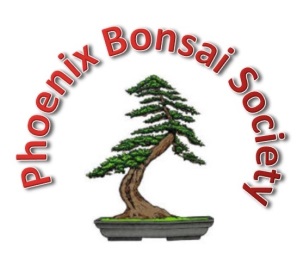 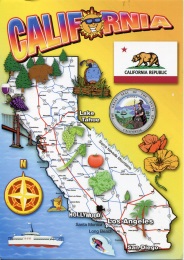 